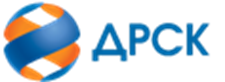 Акционерное Общество«Дальневосточная распределительная сетевая  компания»(АО «ДРСК»)Справка по результатам процедуры вскрытия конвертов с заявкамиСПОСОБ И ПРЕДМЕТ ЗАКУПКИ: 	Запрос предложений: Лот № 0201-РЕМ,ПРОД-2021-ДРСК:Метизная продукция, ГКПЗ 2021 г.Информация о результатах вскрытия конвертов:В адрес Организатора закупки поступило 5(пять) заявок.Вскрытие конвертов (открытие доступа к заявкам) было произведено автоматически средствами электронной торговой площадки Единой электронной торговой площадки на Интернет-сайте https://rushydro.roseltorg.ru в присутствии секретаря Закупочной комиссии.По окончании срока подачи заявок до 09 часов 00 минут (время московское) «19» августа 2020 года было подано 5 заявок от участников. Место проведения процедуры вскрытия конвертов с заявками на участие в закупке: Единая электронная торговая площадка по адресу: https://rushydro.roseltorg.ru».В конвертах обнаружены заявки следующих участников:Секретарь Закупочной комиссии	Г.М. Терёшкина№п/пДата и время регистрации заявокНаименование Участника, его адрес, ИНН и/или идентификационный номерЦена заявки без НДС118.08.2020 10:12ЗАО " АХМАМЕТЬЕВСКИЙ  ЭЛЕКТРОМЕХАНИЧЕСКИЙ ЗАВОД" 
ИНН/КПП 1614001791/161401001 
ОГРН 10216065561682 667 040,0218.08.2020 10:35ООО "ТОРГОВЫЙ ДОМ "ГРАНД-МЕТ" 
ИНН/КПП 4217171961/421701001 
ОГРН 11542170047433 728 233,0319.08.2020 04:34ООО "МЕТИЗ ЦЕНТР ДВ" 
ИНН/КПП 2724224190/272401001 
ОГРН 11727240248573 755 613,33419.08.2020 07:28ООО "СИБПРОММЕТИЗ" 
ИНН/КПП 4205071458/420501001 
ОГРН 10442050440913 684 274,9519.08.2020 07:55ООО ТОРГОВАЯ КОМПАНИЯ "СНАБСЕРВИС" 
ИНН/КПП 4252004353/421701001 
ОГРН 11342520000352 921 533,25